		ΑΙΤΗΣΗ - ΥΠΕΥΘΥΝΗ ΔΗΛΩΣΗ(άρθρο 8 Ν. 1599/1986 και άρθρο 3 παρ. 3 του Ν.2690/1999)Με ατομική μου ευθύνη και γνωρίζοντας τις κυρώσεις(3) ,  που προβλέπονται από τις διατάξεις της παρ. 6 του άρθρου 22 του Ν. 1599/86, δηλώνω ότι:										Ημερομηνία:  ….../……/202…		Ο Δηλών/ούσα	(Υπογραφή)(1) Αναγράφεται από τον ενδιαφερόμενο πολίτη ή αρχή ή Υπηρεσία του Δημόσιου τομέα, που απευθύνεται η αίτηση.(2) Αναγράφεται ολογράφως.(3) «Όποιος εν γνώσει του δηλώνει ψευδή γεγονότα ή αρνείται ή αποκρύπτει  τα αληθινά με έγγραφη υπεύθυνη δήλωση του άρθρου 8 τιμωρείται με φυλάκιση τουλάχιστον τριών μηνών. Εάν ο υπαίτιος αυτών των πράξεων σκόπευε να προσπορίσει στον εαυτόν του ή σε άλλον περιουσιακό όφελος βλάπτοντας τρίτον ή σκόπευε να βλάψει άλλον, τιμωρείται με κάθειρξη μέχρι 10 ετών.(4) Σε περίπτωση ανεπάρκειας χώρου, η δήλωση συνεχίζεται στην πίσω όψη της και υπογράφεται από το δηλούντα ή τη δηλούσα.Δικαιολογητικά σύμφωνα με την αριθ. 4/2024 απόφαση του Δ.Σ. Φλώρινας: Απαραίτητα έγγραφαΦωτοτυπία της αστυνομικής ταυτότητας, ή του διαβατηρίου και της άδειας παραμονής σε ισχύ, κατά περίπτωση.Αντίγραφο εκκαθαριστικού σημειώματος εφορίας του τρέχοντος οικονομικού έτους (ή του προηγούμενου σε περίπτωση που δεν έχει ακόμη εκδοθεί)Επιπλέον δικαιολογητικά κατά περίπτωση:1. Για τα άτομα με αναπηρία, φωτοτυπία απόφασης Γνωστοποίησης Αποτελέσματος Πιστοποίησης Αναπηρίας, της Υγειονομικής Επιτροπής του Κέντρου Πιστοποίησης Αναπηρίας, στην οποία αναγράφεται το ποσοστό αναπηρίας ≥ 67%.2. Για τους μακροχρόνια ανέργους, βεβαίωση ανεργίας (>12μηνών) σε ισχύ.3. Για τους διαβιούντες που είναι δικαιούχοι του Ελάχιστου Εγγυημένου Εισοδήματος (Ε.Ε.Ε.), η Απόφαση έγκρισης. Στην περίπτωση αστέγων απαιτείται μόνο η βεβαίωση αστεγίας από την Κοινωνική υπηρεσία του Δήμου.4. Για μονογονεϊκές οικογένειες σε περίπτωση διάστασης / διαζυγίου, τα δικαιολογητικά που θα την αποδεικνύουν (διαζύγιο ή αγωγή διαζυγίου ή πρόσφατη σχετική δήλωση στην ΔΟΥ). Σε κάθε περίπτωση απαιτείται βεβαίωση επιμέλειας παιδιού/ παιδιών.5. Για πολύτεκνες και τρίτεκνες οικογένειες πρόσφατο πιστοποιητικό οικογενειακής κατάστασης (όχι παλαιότερο των 6 μηνών).ΠΡΟΣ(1):Ο – Η  Όνομα:Ο – Η  Όνομα:Επώνυμο:Επώνυμο:Όνομα και Επώνυμο Πατέρα:Όνομα και Επώνυμο Πατέρα:Όνομα και Επώνυμο Πατέρα:Όνομα και Επώνυμο Πατέρα:Όνομα και Επώνυμο Πατέρα:Όνομα και Επώνυμο Μητέρας:Όνομα και Επώνυμο Μητέρας:Όνομα και Επώνυμο Μητέρας:Όνομα και Επώνυμο Μητέρας:Όνομα και Επώνυμο Μητέρας:Ημερομηνία Γέννησης(2):Ημερομηνία Γέννησης(2):Ημερομηνία Γέννησης(2):Ημερομηνία Γέννησης(2):Ημερομηνία Γέννησης(2):Τόπος Γέννησης:Τόπος Γέννησης:Τόπος Γέννησης:Τόπος Γέννησης:Τόπος Γέννησης:Αριθμός Δελτίου Ταυτότητας:Αριθμός Δελτίου Ταυτότητας:Αριθμός Δελτίου Ταυτότητας:Αριθμός Δελτίου Ταυτότητας:Αριθμός Δελτίου Ταυτότητας:Α.Φ.Μ.Τόπος Κατοικίας:Τόπος Κατοικίας:Τόπος Κατοικίας:Οδός:ΑριθΤ.Κ.Τηλ:Τηλ:Τηλ:Τηλ:Δ/νση Ηλεκτρ. Ταχυδρομείου (E-mail):Δ/νση Ηλεκτρ. Ταχυδρομείου (E-mail):Δ/νση Ηλεκτρ. Ταχυδρομείου (E-mail):Δ/νση Ηλεκτρ. Ταχυδρομείου (E-mail):Επιθυμώ την ένταξη στο Πρόγραμμα Περίθαλψης-στείρωσης-περισυλλογής του Δήμου Φλώρινας του ζώου συντροφιάς που διατηρώ και είναι:Σκύλος / Γάτα (Διαγράφεται αναλόγως)Αρσενικό / Θηλυκό (Διαγράφεται αναλόγως)Το ετήσιο οικογενειακό μου εισόδημα από κάθε πηγή δεν ξεπερνά τα 5.712,00€ (προσαυξημένο κατά 1.000€ για κάθε προστατευόμενο μέλος)Η ηλεκτρονική σήμανση και καταχώρηση στο ΕΜΖΣ από τον κτηνίατρο θα γίνει με τα στοιχεία που αναγράφω στην αίτηση.Με την αίτηση συνυποβάλλω τα δικαιολογητικά που αναφέρονται στην αριθ. 4/2024 απόφαση του Δ.Σ. ΦλώριναςΕπιθυμώ την ένταξη στο Πρόγραμμα Περίθαλψης-στείρωσης-περισυλλογής του Δήμου Φλώρινας του ζώου συντροφιάς που διατηρώ και είναι:Σκύλος / Γάτα (Διαγράφεται αναλόγως)Αρσενικό / Θηλυκό (Διαγράφεται αναλόγως)Το ετήσιο οικογενειακό μου εισόδημα από κάθε πηγή δεν ξεπερνά τα 5.712,00€ (προσαυξημένο κατά 1.000€ για κάθε προστατευόμενο μέλος)Η ηλεκτρονική σήμανση και καταχώρηση στο ΕΜΖΣ από τον κτηνίατρο θα γίνει με τα στοιχεία που αναγράφω στην αίτηση.Με την αίτηση συνυποβάλλω τα δικαιολογητικά που αναφέρονται στην αριθ. 4/2024 απόφαση του Δ.Σ. Φλώρινας (4)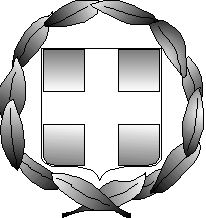 